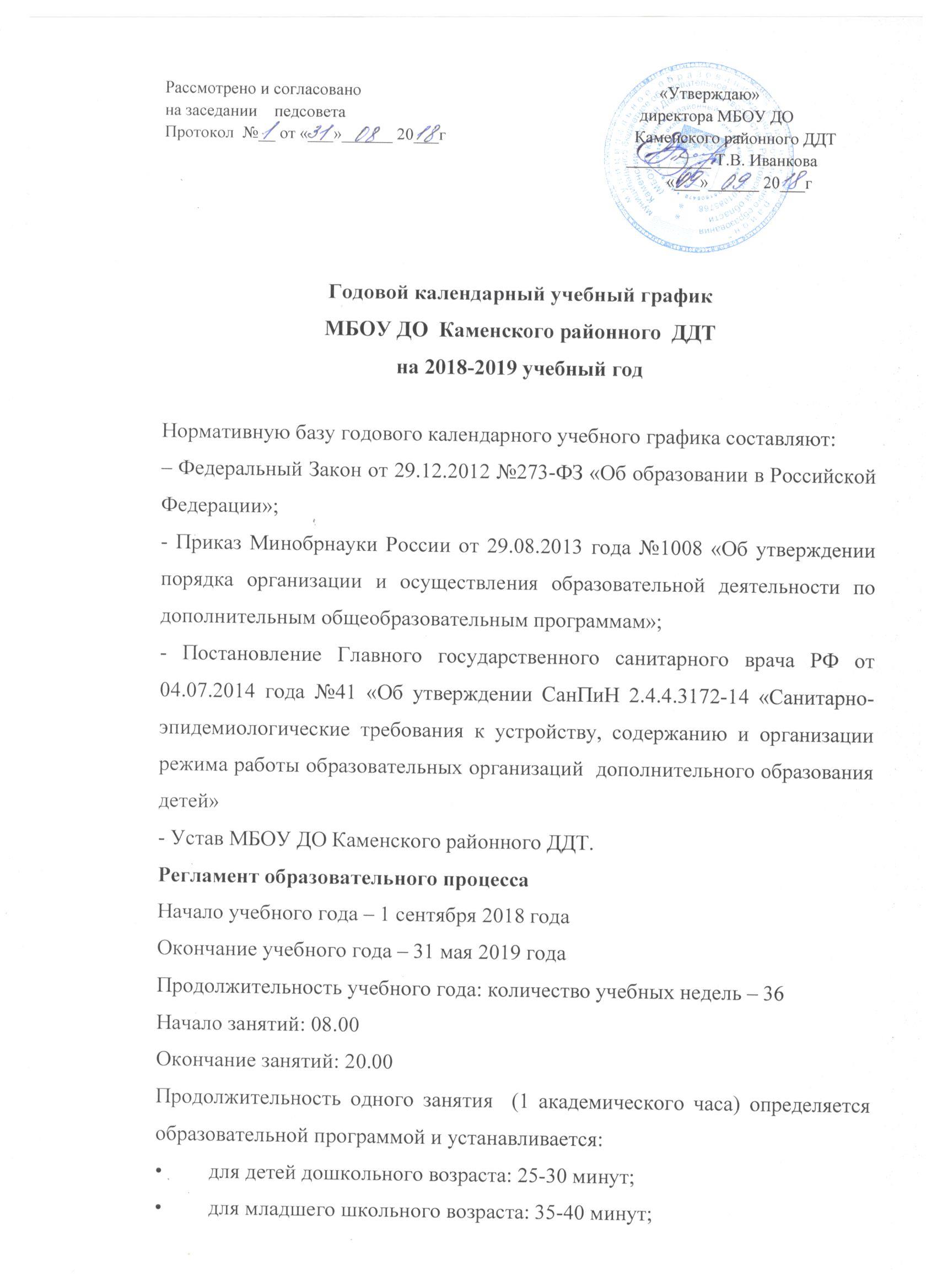 •	для среднего и старшего школьного возраста 40-45 минут с 10-минутным перерывом между занятиями.Численный состав объединения определяется по группам:1 год обучения – 12-15 учащихся2 год обучения – 10-12 учащихся3 год обучения – 8-10 учащихсяПоследующих годов обучения – 6-8 учащихсяЗанятия проводятся по расписанию, утвержденному директором ДДТ и согласно (СанПиН 2.4.4.3172-14 - санитарно-эпидемиологические требования к учреждениям дополнительного образования детей).Учебная нагрузка регламентируется Уставом и календарно-тематическим планом дополнительных общеобразовательных программ в академических часах. Продолжительность учебной недели – 7 дней.1 год обучения  - не более 4-6 часов в неделю2 год обучения  - не более  6 часов в неделю 3 год обучения – не более 9 часов в неделю (в соответствии с образовательной программой)Режим работы:Педагоги дополнительного образования: 08.00-20.00 часов в соответствии с педагогической нагрузкой и расписанием по шестидневной рабочей неделе (выходной день – воскресенье, праздничные нерабочие дни на2018 – 2019 учебный год – 4,5 ноября, 1-8  января, 23 февраля, 8 марта,1,9 мая). Допускается проведение занятий в воскресенье.Режим работы в период каникул: во время осенних, зимних и весенних школьных каникул учреждение продолжает работу по реализации дополнительных общеобразовательных общеразвивающих программ. Допускаются изменения в расписании занятий.Годовой календарный учебный график на 2018-2019 учебный год регламентируется следующими документами:- Приказы по учреждению.- Расписание занятий на 2018-2019 учебный год.